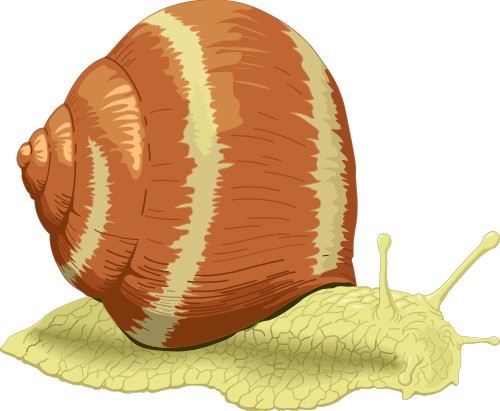 Разработала учитель-логопед 1 квалификационной категории Данченко Ю.П. МБДОУ «Детский сад «Крепыш» г. Гагарин, Смоленской областиЗАДАЧИ:формировать фонетико-фонематические представления и слоговую структуру слова;автоматизировать поставленные звуки в словах;развивать лексико-грамматический стой речи, связную речь;стимулировать развитие психических и познавательных процессов;поддерживать эмоционально-положительный комфорт;способствовать развитию общения детей, коммуникативных навыков.Использование данной игры позволяет:определять положение звука в слове;делить слова на слоги;совершенствовать навыки звукового анализа;образовывать слова с уменьшительно-ласкательными суффиксами;согласовывать существительные с прилагательными и числительными;составлять предложения с заданным словом;различать одушевлённые и неодушевлённые предметы;развивать слуховое внимание, память, словесно-логическое мышление;формировать навыки доброжелательности, самостоятельности, сотрудничества.Оборудование: игровое поле с картинками на определённый звук, кубик с разметкой, игрушки от киндер-сюрпризов или фишки по количеству детей.Данное пособие предназначено для детей 4-7 лет и имеет многоцелевую направленность, многофункциональность, возможность учитывать индивидуальные особенности ребёнка, а также создание эмоционально-благоприятной атмосферы, способствующей возникновению положительных эмоций.Предлагаемый материал может быть использован как на логопедических занятиях, так и в обычных группах детского сада, как на групповых, так и на подгрупповых и индивидуальных занятиях.Перед началом игры учитель-логопед читает стихотворение, чтобы настроить детей на игру, заинтересовать. Впоследствии дети могут самостоятельно рассказать четверостишие или использовать его как считалку для распределения очерёдности в игре:Улитка-улиткаШагаешь ты прытко:От калитки до меняПроползёшь четыре дня.Перечень игровых упражнений, используемых в данном пособии:Список использованной литературы:1. Зуева Л.Н., Костылева Н.Ю., Солошенко О.П. «Занимательные упражнения по развитию речи. Логопедия для дошкольников» - М., «Издательство АСТРЕЛЬ», 2001 г.2. Перегудова Т.С., Османова Г.А. «Вводим звуки в речь. Картотека для автоматизации звуков» СПб: КАРО, 2007г.3. Научно-методический журнал «ЛОГОПЕД» №8/2011г.4. www.logorina.ru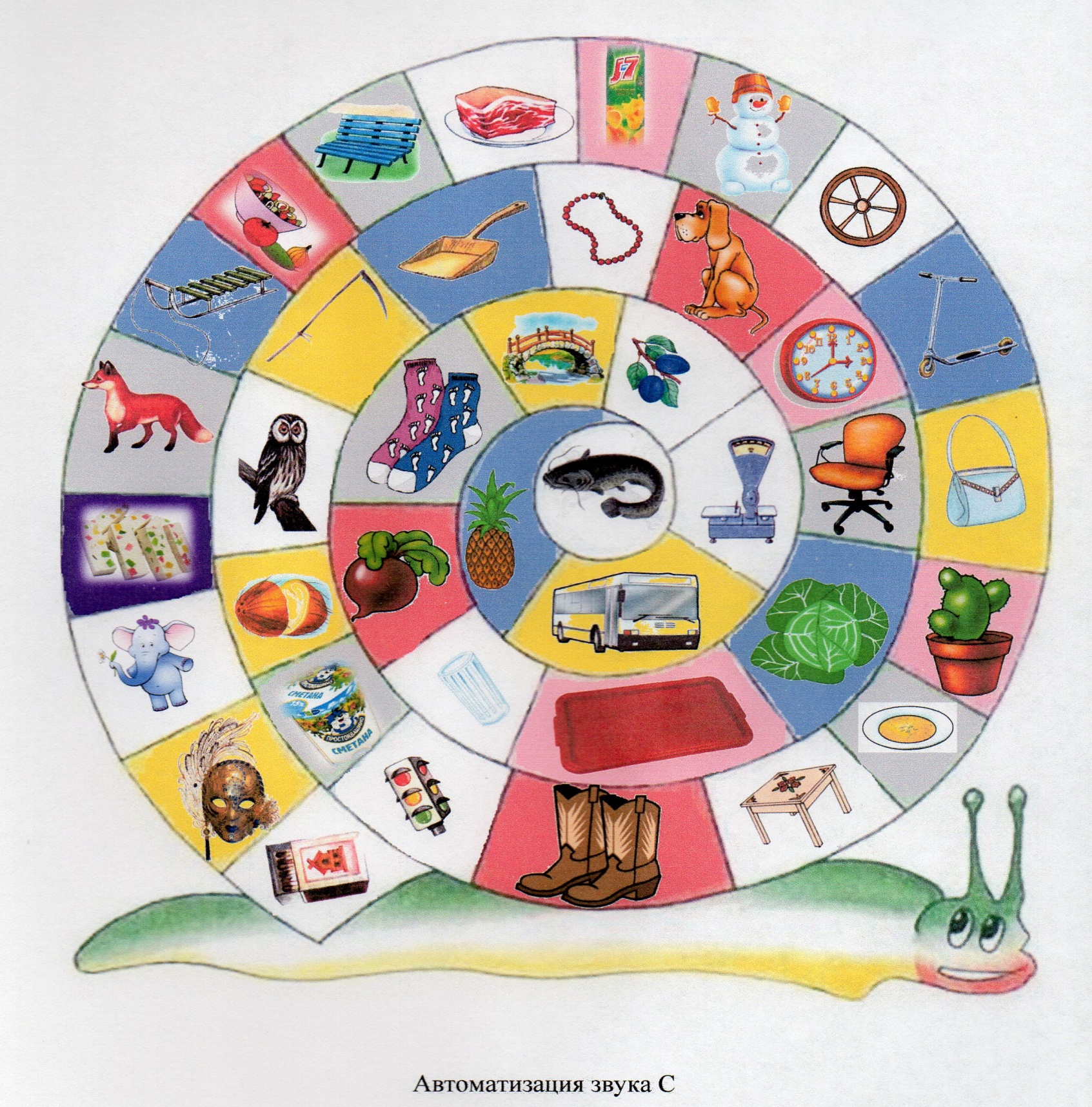 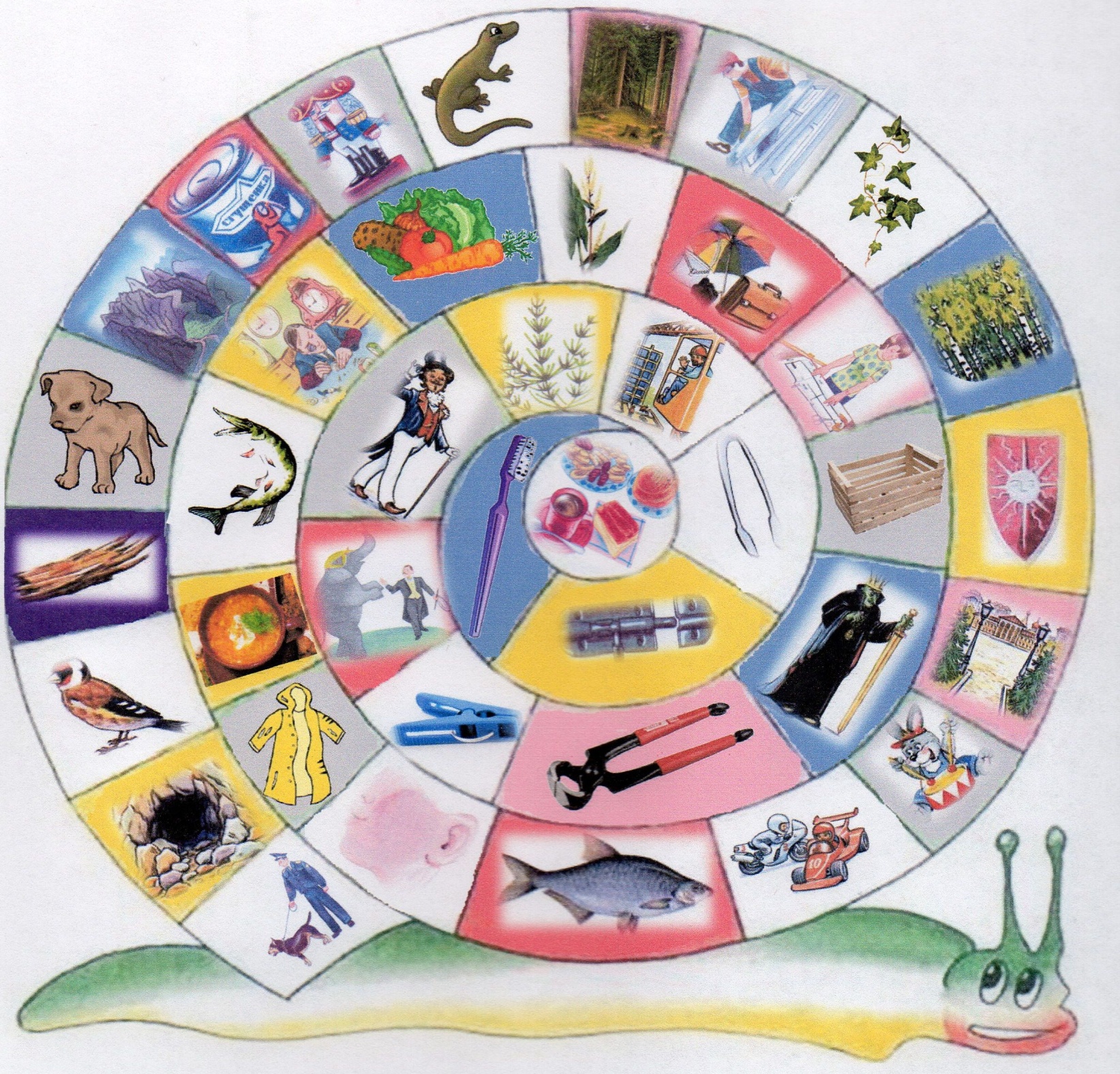 Автоматизация звука Щ в словах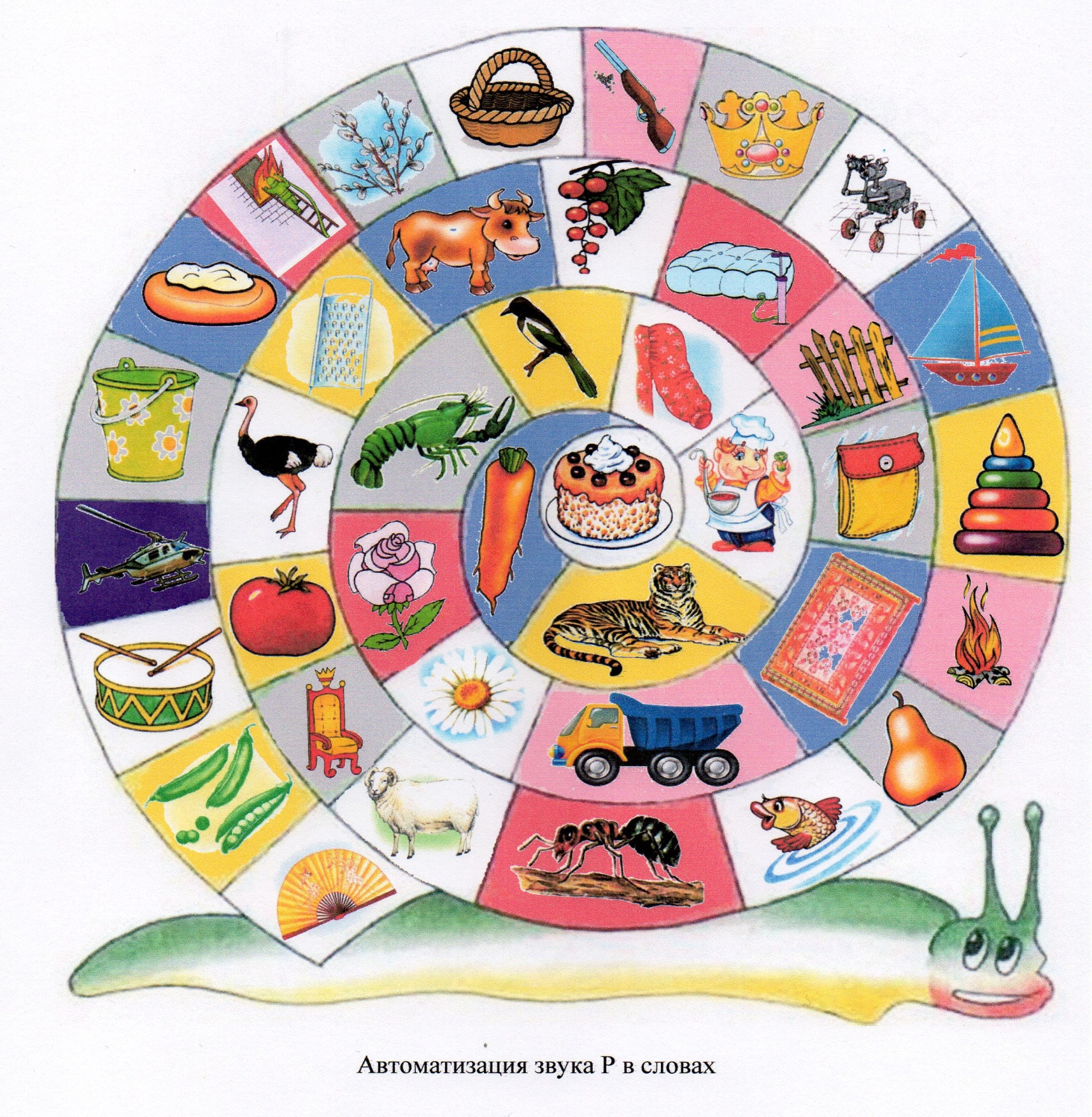 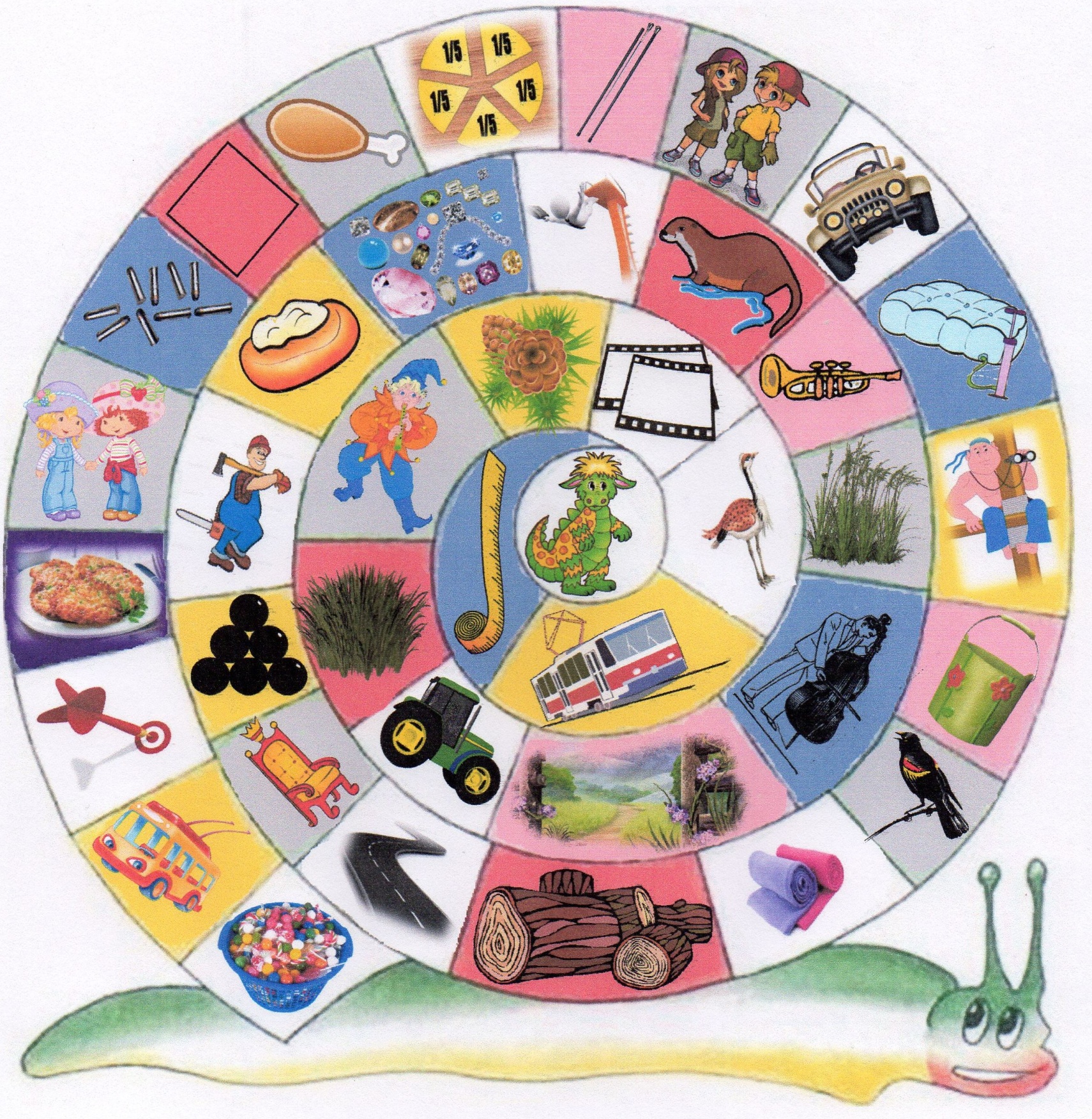 Автоматизация звука Р с опорными Т и Д в словах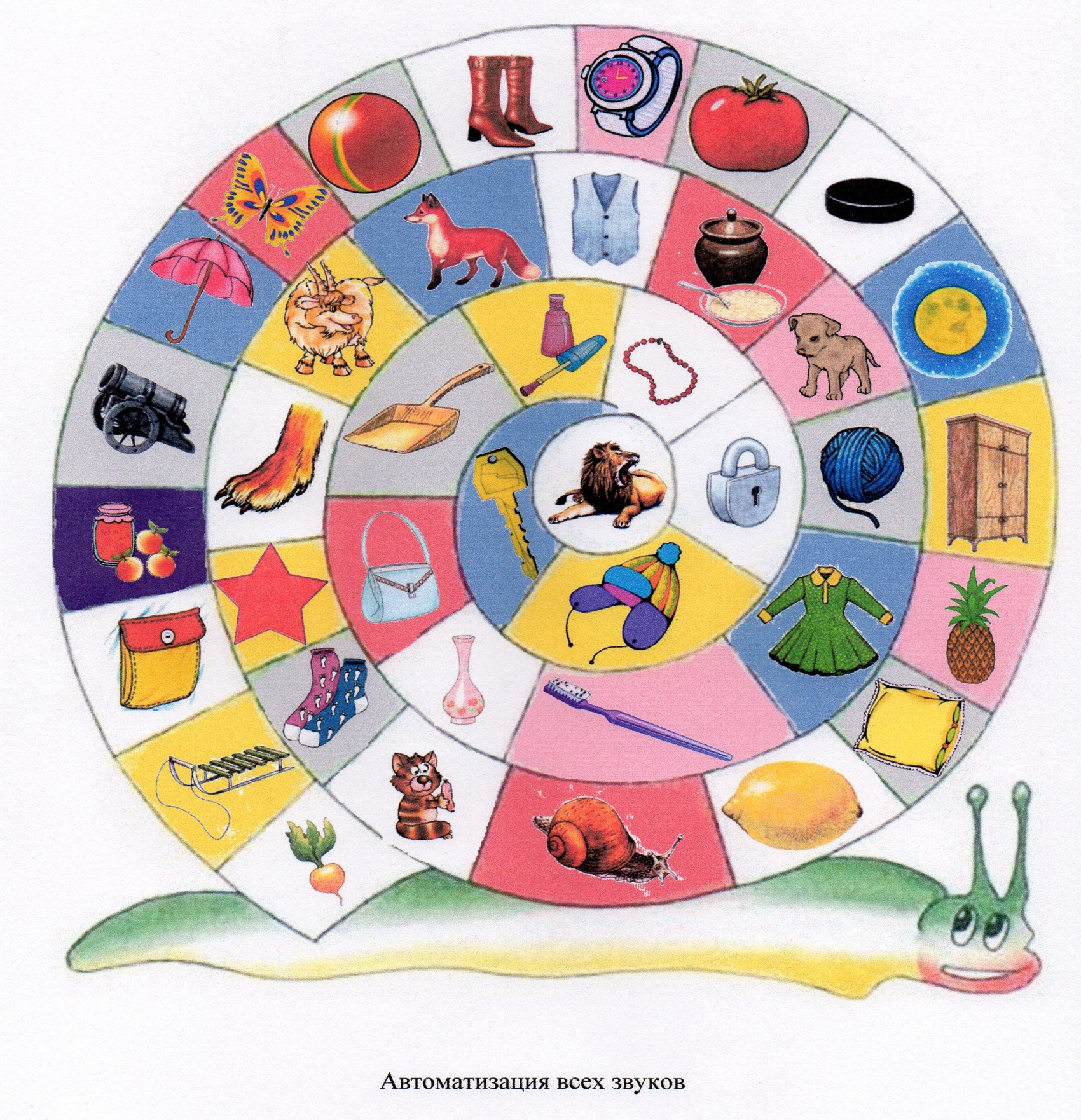 Речевой разделНазвание упражненияОписание упражненияФормирование фонетико-фонематических представлений и слоговой структуры слова«Определи первый звук в слове»Каждый ребёнок кидает кубик, отсчитывает нужное количество секторов и называет картинку. Затем выделяет первый звук в названии картинки и передаёт ход другому игроку.Формирование фонетико-фонематических представлений и слоговой структуры слова«Назови последний звук в слове»Каждый ребёнок кидает кубик, отсчитывает нужное количество секторов и называет картинку. Затем выделяет последний звук в названии картинки и передаёт ход следующему игроку.Формирование фонетико-фонематических представлений и слоговой структуры слова«Определи, какие гласные звуки спрятались в слове?»Каждый ребёнок кидает кубик, отсчитывает нужное количество секторов и называет картинку. Затем выделяет гласные звуки в названии картинки и передаёт ход следующему игроку.Формирование фонетико-фонематических представлений и слоговой структуры слова«Раздели слово»Каждый ребёнок кидает кубик, отсчитывает нужное количество секторов и называет картинку. Затем определяет количество слогов в слове (приёмы: отхлопать, оттопать, отстучать, прошагать) и передаёт ход следующему игроку.Формирование фонетико-фонематических представлений и слоговой структуры слова«Сосчитать количество звуков в слове»Каждый ребёнок кидает кубик, отсчитывает нужное количество секторов и называет картинку. Затем определяет количество звуков в слове, выкладывает их фишками одного цвета и передаёт ход следующему игроку.Формирование фонетико-фонематических представлений и слоговой структуры слова«Составь схему слова»Каждый ребёнок кидает кубик, отсчитывает нужное количество секторов и называет картинку. Затем делает звуко-слоговой анализ и передаёт ход следующему игроку.Лексико-грамматический строй речи«Кто это или что это?»Каждый ребёнок кидает кубик, отсчитывает нужное количество секторов и называет картинку. Затем ставит вопрос «Кто это?» или «Что это?», определяя живое-неживое. Потом передаёт ход другому игроку.Лексико-грамматический строй речи«Один-много»Дети по очереди кидают кубик, отсчитывают нужное количество секторов, определяя картинку. Затем называют слово во множественном числе именительного падежа.Лексико-грамматический строй речи«Какой, какая, какое?»Каждый ребёнок кидает кубик, отсчитывает нужное количество секторов и называет картинку. Затем подбирает признаки в соответствии с тем, к какому роду относится предмет.Лексико-грамматический строй речи«Назови ласково»После отсчёта нужного количества секторов и определения картинки, каждый ребёнок преобразует слова с помощью уменьшительно-ласкательных суффиксов. Затем передаёт ход следующему участнику.Лексико-грамматический строй речи«Посчитай»После отсчёта нужного количества секторов и определения картинки, каждый считает предмет от одного до пяти, согласуя окончания. Затем передаёт ход следующему участнику.Лексико-грамматический строй речи«Продолжи ряд»После отсчёта нужного количества секторов и определения картинки, каждый составляет цепочку из слов, относящихся к данной классификации (яблоко – груша, лимон, апельсин, мандарин…). Потом передаёт ход другому игроку.Связная речь«Составь предложение с данным словом»После отсчёта нужного количества секторов и определения картинки каждый составляет предложения любой сложности и передаёт ход другому игроку.Связная речь«Придумай загадку»После отсчёта нужного количества секторов и определения картинки ребёнок описывает характерные признаки изображённого предмета: форму, цвет, вкус, действия, которые может совершать предмет, или которые можно совершать с предметом. остальные дети пытаются угадать, о каком предмете идёт речь. Затем к заданию приступает следующий игрок.Психические и познавательные процессы«Что общего?»После отсчёта нужного количества секторов и определения двух картинок дети сравнивают, что общего у этих предметов.Психические и познавательные процессы«Найди пару»Дети относят картинку к определённому виду классификации и находят картинку из той же серии.